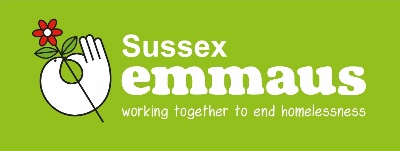 
Referral FormApplicants DetailsApplicants DetailsName, and preferred nameDate of birthGender identity Sexual orientation EthnicityReligious beliefsFirst languageNational Insurance NumberMobileAddress/Sleep siteOrganisation’s contact details (if applicable)Organisation’s contact details (if applicable)NameOrganisationemailNext of kin, nameContact detailsAre you eligible for housing benefitAre you eligible to work in the UKDo you have a bank account? Y/NCurrent situationPlease describe in your own words your present situation and how living at Emmaus could help.Skills and qualifications, your most recent job and/or what you enjoy doing. What are your goals for the future?Five Year Address historyFive Year Address historyFive Year Address historyFive Year Address historyFive Year Address historyAddress Type of accommodationStart dateEnd dateReason for endingHave you ever lived at an Emmaus Community before?Have you ever lived at an Emmaus Community before?Have you ever lived at an Emmaus Community before?Have you ever lived at an Emmaus Community before?Have you ever lived at an Emmaus Community before?Community Name 1.1.1.1.Community Name 2.2.2.2.Community Name 3. 3. 3. 3. Please give details of organisations and people who have supported you recently.Please give details of organisations and people who have supported you recently.Please give details of organisations and people who have supported you recently.NameContact detailsHow they helpedPhysical healthPhysical healthPhysical healthPhysical healthPhysical healthPhysical healthDo you have any physical health issues? If yes, please give details below – please include - diagnosis and date, treatment and are you able to self-medicateDo you have any physical health issues? If yes, please give details below – please include - diagnosis and date, treatment and are you able to self-medicateDo you have any physical health issues? If yes, please give details below – please include - diagnosis and date, treatment and are you able to self-medicateYesYesNoDo you have any physical disability? If yes, please give details below, including accessibility requirements Do you have any physical disability? If yes, please give details below, including accessibility requirements Do you have any physical disability? If yes, please give details below, including accessibility requirements YesYesNoDo you have any allergies? If yes, please give details below, including severity, treatment and is the applicant able to self-medicate? Do you have any allergies? If yes, please give details below, including severity, treatment and is the applicant able to self-medicate? Do you have any allergies? If yes, please give details below, including severity, treatment and is the applicant able to self-medicate? YesYesNoDo you have any special dietary needs? If yes, please give details belowDo you have any special dietary needs? If yes, please give details belowDo you have any special dietary needs? If yes, please give details belowYesYesNoAre you neurodivergent? E.g. autism, ADHDAre you neurodivergent? E.g. autism, ADHDAre you neurodivergent? E.g. autism, ADHDAre you neurodivergent? E.g. autism, ADHDYesNoPlease provide details:Please provide details:Please provide details:Please provide details:Please provide details:Please provide details:Please list any current medication belowPlease list any current medication belowPlease list any current medication belowPlease list any current medication belowPlease list any current medication belowPlease list any current medication belowName of medicationDosageSide effectsSide effectsSide effectsSide effectsCan you climb stairs?Can you climb stairs?Can you climb stairs?YesYesAre you fit enough to work a five-day week in Emmaus?Are you fit enough to work a five-day week in Emmaus?Are you fit enough to work a five-day week in Emmaus?YesYesMental HealthMental HealthMental HealthMental HealthMental HealthMental HealthMental HealthMental HealthMental HealthMental HealthMental HealthDo you have any mental health issuesDo you have any mental health issuesDo you have any mental health issuesDo you have any mental health issuesDo you have any mental health issuesDo you have any mental health issuesDo you have any mental health issuesDo you have any mental health issuesYesYesNo Please indicate the nature of these issues – tick any relevant boxesPlease indicate the nature of these issues – tick any relevant boxesPlease indicate the nature of these issues – tick any relevant boxesPlease indicate the nature of these issues – tick any relevant boxesPlease indicate the nature of these issues – tick any relevant boxesPlease indicate the nature of these issues – tick any relevant boxesPlease indicate the nature of these issues – tick any relevant boxesPlease indicate the nature of these issues – tick any relevant boxesPlease indicate the nature of these issues – tick any relevant boxesPlease indicate the nature of these issues – tick any relevant boxesPlease indicate the nature of these issues – tick any relevant boxesDepressionDepressionSchizophrenia Schizophrenia Schizophrenia Schizophrenia Schizophrenia Schizophrenia Hearing VoicesHearing VoicesPsychosisPsychosisPsychosisPsychosisPsychosisPsychosisPost-Traumatic Stress DisorderPost-Traumatic Stress DisorderSelf-harmSelf-harmSelf-harmSelf-harmSelf-harmSelf-harmAnger problems/violence to self or othersAnger problems/violence to self or othersSuicide attemptsSuicide attemptsSuicide attemptsSuicide attemptsSuicide attemptsSuicide attemptsDiagnosed personality disorderDiagnosed personality disorderParanoia Paranoia Paranoia Paranoia Paranoia Paranoia Please give details of any known trigger(s) for episodes of the above:Please give details of any known trigger(s) for episodes of the above:Please give details of any known trigger(s) for episodes of the above:Please give details of any known trigger(s) for episodes of the above:Please give details of any known trigger(s) for episodes of the above:Please give details of any known trigger(s) for episodes of the above:Please give details of any known trigger(s) for episodes of the above:Please give details of any known trigger(s) for episodes of the above:Please give details of any known trigger(s) for episodes of the above:Please give details of any known trigger(s) for episodes of the above:Please give details of any known trigger(s) for episodes of the above:Please give details of any medication:Please give details of any medication:Please give details of any medication:Please give details of any medication:Please give details of any medication:Please give details of any medication:Please give details of any medication:Please give details of any medication:Please give details of any medication:Please give details of any medication:Please give details of any medication:NameNameNameNameNameDosageDosageSide effectsSide effectsSide effectsSide effectsPlease give details of any mental health services you are engaged with   Please give details of any mental health services you are engaged with   Please give details of any mental health services you are engaged with   Please give details of any mental health services you are engaged with   Please give details of any mental health services you are engaged with   Please give details of any mental health services you are engaged with   Please give details of any mental health services you are engaged with   Please give details of any mental health services you are engaged with   Please give details of any mental health services you are engaged with   Please give details of any mental health services you are engaged with   Please give details of any mental health services you are engaged with   Contact nameService Service Service Phone no.Phone no.AddressAddressAddressAddressAddressDrug Use – Please provide the following informationDrug Use – Please provide the following informationDrug Use – Please provide the following informationDrug Use – Please provide the following informationDrug Use – Please provide the following informationDrug Use – Please provide the following informationPlease tick any drug/substance that you have used or currently use:Please tick any drug/substance that you have used or currently use:Please tick any drug/substance that you have used or currently use:Please tick any drug/substance that you have used or currently use:Please tick any drug/substance that you have used or currently use:Please tick any drug/substance that you have used or currently use:Age startedLength of use and frequencyLength of use and frequencyLength of time cleanLength of time cleanI have never used drugsCannabis – in any formMephedrone Cocaine Magic MushroomsCrackHeroinLSDEcstasy or other MDMA variant AmphetaminesKetamineMagic mushroomsNPS legal highsOther, please specifyPrevious treatment for drug usePrevious treatment for drug usePrevious treatment for drug usePrevious treatment for drug usePrevious treatment for drug usePrevious treatment for drug useTreatment received?AgencyAgencyFromFromToAlcohol UseAlcohol UseAlcohol UseAlcohol UseAlcohol UseAlcohol UseAlcohol UseAlcohol UseAlcohol UseAlcohol UseAlcohol UseAlcohol UseAlcohol UseAlcohol UseAlcohol UseHow many units of alcohol do you drink?How many units of alcohol do you drink?How many units of alcohol do you drink?How many units of alcohol do you drink?How many units of alcohol do you drink?How many units of alcohol do you drink?How many units of alcohol do you drink?How many units of alcohol do you drink?How many units of alcohol do you drink?How many units of alcohol do you drink?How many units of alcohol do you drink?How many units of alcohol do you drink?How many units of alcohol do you drink?How many units of alcohol do you drink?How many units of alcohol do you drink?DailyDailyDailyWeeklyWeeklyWeeklyWeeklyMonthlyMonthlyMonthlyRarely    Rarely    Rarely    Rarely    Rarely    Approx. Units   Approx. Units   Approx. Units   Approx. Units   Tick if you only drink rarelyTick if you only drink rarelyTick if you only drink rarelyTick if you only drink rarelyWhat alcohol do you drink?What alcohol do you drink?What alcohol do you drink?What alcohol do you drink?What alcohol do you drink?What alcohol do you drink?What alcohol do you drink?What alcohol do you drink?What alcohol do you drink?What alcohol do you drink?What alcohol do you drink?What alcohol do you drink?What alcohol do you drink?What alcohol do you drink?What alcohol do you drink?Has alcohol ever caused any of the following problems in your life?Has alcohol ever caused any of the following problems in your life?Has alcohol ever caused any of the following problems in your life?Has alcohol ever caused any of the following problems in your life?Has alcohol ever caused any of the following problems in your life?Has alcohol ever caused any of the following problems in your life?Has alcohol ever caused any of the following problems in your life?Has alcohol ever caused any of the following problems in your life?Has alcohol ever caused any of the following problems in your life?Has alcohol ever caused any of the following problems in your life?Has alcohol ever caused any of the following problems in your life?Has alcohol ever caused any of the following problems in your life?Has alcohol ever caused any of the following problems in your life?Has alcohol ever caused any of the following problems in your life?Has alcohol ever caused any of the following problems in your life?Relationship breakdownRelationship breakdownRelationship breakdownRelationship breakdownVictim of violenceVictim of violenceVictim of violenceVictim of violenceVictim of violenceVictim of violenceDebtDebtDebtDebtAggressionAggressionAggressionAggressionAggressionAggressionEvictionEvictionEvictionEvictionHospital admission Hospital admission Hospital admission Hospital admission Hospital admission Hospital admission Loss of JobLoss of JobLoss of JobLoss of JobCirrhosis Cirrhosis Cirrhosis Cirrhosis Cirrhosis Cirrhosis Crime committedCrime committedCrime committedCrime committedPancreatitisPancreatitisPancreatitisPancreatitisPancreatitisPancreatitisOther – please specifyOther – please specifyHave you ever sought or been advised to seek help for alcohol abuse?Have you ever sought or been advised to seek help for alcohol abuse?Have you ever sought or been advised to seek help for alcohol abuse?Have you ever sought or been advised to seek help for alcohol abuse?Have you ever sought or been advised to seek help for alcohol abuse?Have you ever sought or been advised to seek help for alcohol abuse?Have you ever sought or been advised to seek help for alcohol abuse?Have you ever sought or been advised to seek help for alcohol abuse?Yes   Yes   Yes   No   No   No   No   Previous treatment for alcohol usePrevious treatment for alcohol usePrevious treatment for alcohol usePrevious treatment for alcohol usePrevious treatment for alcohol usePrevious treatment for alcohol usePrevious treatment for alcohol usePrevious treatment for alcohol usePrevious treatment for alcohol usePrevious treatment for alcohol usePrevious treatment for alcohol usePrevious treatment for alcohol usePrevious treatment for alcohol usePrevious treatment for alcohol usePrevious treatment for alcohol useTreatment receivedTreatment receivedTreatment receivedTreatment receivedTreatment receivedTreatment receivedAgencyAgencyAgencyFromFromFromFromToToCurrent treatment for alcohol useCurrent treatment for alcohol useCurrent treatment for alcohol useCurrent treatment for alcohol useCurrent treatment for alcohol useCurrent treatment for alcohol useCurrent treatment for alcohol useCurrent treatment for alcohol useCurrent treatment for alcohol useCurrent treatment for alcohol useCurrent treatment for alcohol useCurrent treatment for alcohol useCurrent treatment for alcohol useCurrent treatment for alcohol useCurrent treatment for alcohol useTreatment being undertakenTreatment being undertakenTreatment being undertakenTreatment being undertakenTreatment being undertakenTreatment being undertakenAgencyAgencyAgencyFromFromFromFromToToEmmaus expects that people who have a history of alcohol abuse will be prepared to address this problem, we can signpost you to organisations that can help. Emmaus expects that people who return to a Community after drinking will go straight to their room; failure to do so might result in being asked to leave the community and a ban from all communities. Companions can be breathalysed and will not be permitted to attend their voluntary task if under the influence.Emmaus expects that people who have a history of alcohol abuse will be prepared to address this problem, we can signpost you to organisations that can help. Emmaus expects that people who return to a Community after drinking will go straight to their room; failure to do so might result in being asked to leave the community and a ban from all communities. Companions can be breathalysed and will not be permitted to attend their voluntary task if under the influence.Emmaus expects that people who have a history of alcohol abuse will be prepared to address this problem, we can signpost you to organisations that can help. Emmaus expects that people who return to a Community after drinking will go straight to their room; failure to do so might result in being asked to leave the community and a ban from all communities. Companions can be breathalysed and will not be permitted to attend their voluntary task if under the influence.Emmaus expects that people who have a history of alcohol abuse will be prepared to address this problem, we can signpost you to organisations that can help. Emmaus expects that people who return to a Community after drinking will go straight to their room; failure to do so might result in being asked to leave the community and a ban from all communities. Companions can be breathalysed and will not be permitted to attend their voluntary task if under the influence.Emmaus expects that people who have a history of alcohol abuse will be prepared to address this problem, we can signpost you to organisations that can help. Emmaus expects that people who return to a Community after drinking will go straight to their room; failure to do so might result in being asked to leave the community and a ban from all communities. Companions can be breathalysed and will not be permitted to attend their voluntary task if under the influence.Emmaus expects that people who have a history of alcohol abuse will be prepared to address this problem, we can signpost you to organisations that can help. Emmaus expects that people who return to a Community after drinking will go straight to their room; failure to do so might result in being asked to leave the community and a ban from all communities. Companions can be breathalysed and will not be permitted to attend their voluntary task if under the influence.Emmaus expects that people who have a history of alcohol abuse will be prepared to address this problem, we can signpost you to organisations that can help. Emmaus expects that people who return to a Community after drinking will go straight to their room; failure to do so might result in being asked to leave the community and a ban from all communities. Companions can be breathalysed and will not be permitted to attend their voluntary task if under the influence.Emmaus expects that people who have a history of alcohol abuse will be prepared to address this problem, we can signpost you to organisations that can help. Emmaus expects that people who return to a Community after drinking will go straight to their room; failure to do so might result in being asked to leave the community and a ban from all communities. Companions can be breathalysed and will not be permitted to attend their voluntary task if under the influence.Emmaus expects that people who have a history of alcohol abuse will be prepared to address this problem, we can signpost you to organisations that can help. Emmaus expects that people who return to a Community after drinking will go straight to their room; failure to do so might result in being asked to leave the community and a ban from all communities. Companions can be breathalysed and will not be permitted to attend their voluntary task if under the influence.Emmaus expects that people who have a history of alcohol abuse will be prepared to address this problem, we can signpost you to organisations that can help. Emmaus expects that people who return to a Community after drinking will go straight to their room; failure to do so might result in being asked to leave the community and a ban from all communities. Companions can be breathalysed and will not be permitted to attend their voluntary task if under the influence.Emmaus expects that people who have a history of alcohol abuse will be prepared to address this problem, we can signpost you to organisations that can help. Emmaus expects that people who return to a Community after drinking will go straight to their room; failure to do so might result in being asked to leave the community and a ban from all communities. Companions can be breathalysed and will not be permitted to attend their voluntary task if under the influence.Emmaus expects that people who have a history of alcohol abuse will be prepared to address this problem, we can signpost you to organisations that can help. Emmaus expects that people who return to a Community after drinking will go straight to their room; failure to do so might result in being asked to leave the community and a ban from all communities. Companions can be breathalysed and will not be permitted to attend their voluntary task if under the influence.Emmaus expects that people who have a history of alcohol abuse will be prepared to address this problem, we can signpost you to organisations that can help. Emmaus expects that people who return to a Community after drinking will go straight to their room; failure to do so might result in being asked to leave the community and a ban from all communities. Companions can be breathalysed and will not be permitted to attend their voluntary task if under the influence.Emmaus expects that people who have a history of alcohol abuse will be prepared to address this problem, we can signpost you to organisations that can help. Emmaus expects that people who return to a Community after drinking will go straight to their room; failure to do so might result in being asked to leave the community and a ban from all communities. Companions can be breathalysed and will not be permitted to attend their voluntary task if under the influence.Emmaus expects that people who have a history of alcohol abuse will be prepared to address this problem, we can signpost you to organisations that can help. Emmaus expects that people who return to a Community after drinking will go straight to their room; failure to do so might result in being asked to leave the community and a ban from all communities. Companions can be breathalysed and will not be permitted to attend their voluntary task if under the influence.Do you have any history of disengaging with treatment services? Please give us reasons why below:Gambling HistoryGambling HistoryGambling HistoryGambling HistoryGambling HistoryGambling HistoryHave you gambled in the past?Have you gambled in the past?Have you gambled in the past?Have you gambled in the past?Yes  No  Did you receive any help/support to abstain from gambling?Did you receive any help/support to abstain from gambling?Did you receive any help/support to abstain from gambling?Did you receive any help/support to abstain from gambling?Yes  No  Who by?Who by?Who by?Who by?Who by?Who by?Has gambling ever caused any of the following problems in your life? Please tickHas gambling ever caused any of the following problems in your life? Please tickHas gambling ever caused any of the following problems in your life? Please tickHas gambling ever caused any of the following problems in your life? Please tickHas gambling ever caused any of the following problems in your life? Please tickHas gambling ever caused any of the following problems in your life? Please tickRelationship breakdownVictim of violenceDebtOffendingEvictionMental Health issuesCrime committedOther, please specifyOffending HistoryOffending HistoryOffending HistoryHad involvement with the CJSYesNoReprimands, warnings, cautionsYes No Community OrdersYes No Involvement with Probation YesNoCurrently with probationYes No Outstanding court appearances/warrants YesNoInvolvement with Youth JusticeYesNoCriminal convictionYesNoArson Yes No Violent offenceYesNoSexual offences/named on Sex Offenders Register YesNo Been subject to MAPPA everYes No Been on licence everYes No Served a prison sentenceYes No Please give details of all criminal convictions: Please give details of all criminal convictions: Please give details of all criminal convictions: Please give details of probation officer, if applicablePlease give details of probation officer, if applicablePlease give details of probation officer, if applicableName:Probation Office:Contact details:Name:Probation Office:Contact details:Name:Probation Office:Contact details:Financial HistoryFinancial HistoryFinancial HistoryFinancial HistoryDo you have Assets/Savings? Y/NDo you have Assets/Savings? Y/NDo you have debts? Y/NDo you have debts? Y/NAmount owedTo whomConfidentialitySussex Emmaus respects your confidentiality, any information provided will only be used to assist in the risk assessment, needs assessment and selection processes needed to comply with our admission policy, a copy of which is available on request. This information will be kept secure in accordance with the data Protection Act 2018, it will only be stored for as long as needed and not be seen by anyone who is not involved in the above process.Consent DisclosureI agree that the information provided is true and correct. I acknowledge that by giving information which I know to be false may risk of my licence to occupy being withdrawn. If your referral is being returned via email please note that once the above sections have been completed, page 9 should be printed, signed, scanned, and returned with the completed referral. Please retain the original, should it be required in the future. If you are unable to print, then the document can be signed if you are invited to visit the community. I give my consent under the Data Protection Act 2018 for Sussex Emmaus to contact any relevant agencies or other Emmaus communities to gather information that will process my referral for accommodation, in the best interests of myself and the Emmaus Community. It is understood that this may also include checks with the Police.Sign: (Applicant)  ………………………………………………………………………………Sign: (On behalf of Referral Agency)   …………………………………………………Date: …………………………………………………………………………………………………….